Introduction to Project Management Methodology<<Write a description of the PM methodology used to manage this project>>.  Introduction to Project Charter<<Write a description of a project charter and its importance in a project>>Project Charter 									Introduction to Scope Management and Requirements Collection<<Write a description of what is done in scope management and methods used to gather requirements. Describe the inputs used and documents produced.   Reference to course text is recommended>>Project Scope Baseline and detailed scope statement<<Write a description of what is included in the scope baseline.  List inclusions and exclusions to the product and  project scope>>Work Breakdown Structure<<Insert a screenshot of WBS created in MS Project.  WBS Code should be included.   Hierarchy should be as per sample used in course.  >>WBS Dictionary Samples for 2 work packagesReferences:<<Include two references here>>Project IdentificationProject IdentificationName or TitleDescriptionProject SponsorProject ManagerStart DateFinish DateEstimated BudgetROLES AND RESPONSIBILITIES of project teamROLES AND RESPONSIBILITIES of project teamROLES AND RESPONSIBILITIES of project teamROLES AND RESPONSIBILITIES of project teamName Project RolePositionContactProject OBJECTIVES (purpose)Project’s criteria for success (must be measurable)Project SCOPE  - HIGH LEVEL (INCLUDE PRODUCT AND PROJECT MANAGEMENT SCOPE)key Project DELIVERABLESkey Project DELIVERABLESNameDescriptionHIGH LEVEL SCHEDULEHIGH LEVEL SCHEDULEHIGH LEVEL SCHEDULEItemMajor Events / MilestonesDates CONSTRAINTS (Time, budget AND TECHNICAL)Constraint Descriptionassumptions  DescriptionRISKSDescriptionSignoffWORK BREAKDOWN STRUCTURE DICTIONARYPROJECT TITLE: WBS ITEM NUMBER: WBS ITEM NAME: WORK BREAKDOWN STRUCTURE DICTIONARYPROJECT TITLE: WBS ITEM NUMBER: WBS ITEM NAME: TASK DESCRIPTION (WHAT WORK IS AUTHORIZED)TASK DESCRIPTION (WHAT WORK IS AUTHORIZED)ACCEPTANCE CRITERIAACCEPTANCE CRITERIADELIVERABLE(S)DELIVERABLE(S)RESOURCES ASSIGNEDRESOURCES ASSIGNEDDURATIONDURATIONCOSTCOSTDEPENDENCIES AFTER (SUCCESSOR) DEPENDENCIES BEFORE (PREDECESSOR)DUE DATEAPPROVED: PROJECT MANAGERWORK BREAKDOWN STRUCTURE DICTIONARYPROJECT TITLE: WBS ITEM NUMBER: WBS ITEM NAME: WORK BREAKDOWN STRUCTURE DICTIONARYPROJECT TITLE: WBS ITEM NUMBER: WBS ITEM NAME: TASK DESCRIPTION (WHAT WORK IS AUTHORIZED)TASK DESCRIPTION (WHAT WORK IS AUTHORIZED)ACCEPTANCE CRITERIAACCEPTANCE CRITERIADELIVERABLE(S)DELIVERABLE(S)RESOURCES ASSIGNEDRESOURCES ASSIGNEDDURATIONDURATIONCOSTCOSTDEPENDENCIES AFTER (SUCCESSOR) DEPENDENCIES BEFORE (PREDECESSOR)DUE DATEAPPROVED: PROJECT MANAGER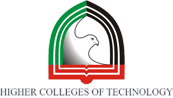 